　　　2016 陽明大學大一大二不分系體驗課程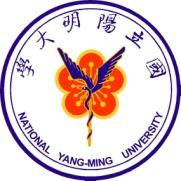 「生醫棒棒堂」搶鮮體驗課_好評加場版家長/監護人同意書本人為　　　　    　（姓名）之□父親□母親□監護人，茲同意                參加105年    月    日之                                活動。本人並已閱讀過本活動之活動辦法，要求子弟於活動期間遵守一切紀律及規範等規定，並於活動結束後準時返家，如不遵守規定違反紀律，願自行負責。家長簽名： 連絡電話：學生簽名：                     就讀學校：                     年級班別：中華民國    　  年     月     日